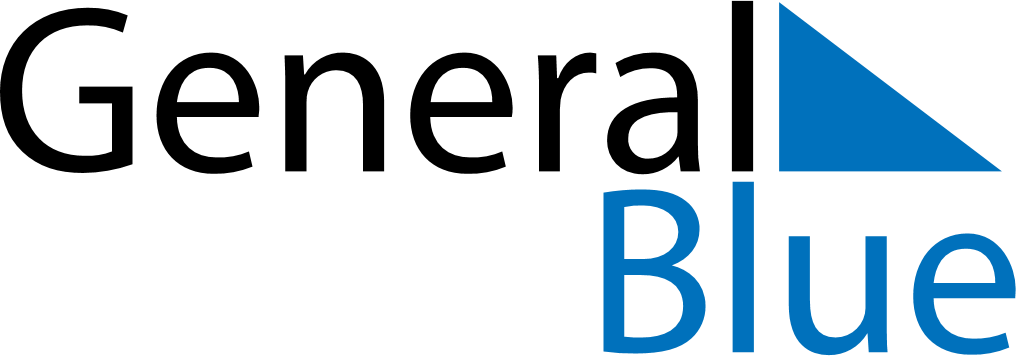 Q3 2027 CalendarIsle of ManQ3 2027 CalendarIsle of ManQ3 2027 CalendarIsle of ManQ3 2027 CalendarIsle of ManQ3 2027 CalendarIsle of ManQ3 2027 CalendarIsle of ManQ3 2027 CalendarIsle of ManJuly 2027July 2027July 2027July 2027July 2027July 2027July 2027July 2027July 2027MONTUETUEWEDTHUFRISATSUN123456678910111213131415161718192020212223242526272728293031August 2027August 2027August 2027August 2027August 2027August 2027August 2027August 2027August 2027MONTUETUEWEDTHUFRISATSUN12334567891010111213141516171718192021222324242526272829303131September 2027September 2027September 2027September 2027September 2027September 2027September 2027September 2027September 2027MONTUETUEWEDTHUFRISATSUN1234567789101112131414151617181920212122232425262728282930Jul 5: Tynwald Day